Ո Ր Ո Շ ՈՒ Մ«12»   սեպտեմբերի   2023 թվականի N 170-Ա  ՔԱՂԱՔԱՑԻԱԿԱՆ ԿԱՑՈՒԹՅԱՆ  ԱԿՏԵՐԻ ԳՐԱՆՑՄԱՆ ԳՅՈՒՄՐՈՒ ՏԱՐԱԾՔԱՅԻՆ  ԲԱԺՆԻ ԱՇԽԱՏԱԿԻՑՆԵՐԻՆ ՉՎՃԱՐՎԱԾ ԱՇԽԱՏԱՎԱՐՁԻ,  ՎԵՐՋՆԱՀԱՇՎԱՐԿԻ  ԵՎ ՓԱՍՏԱԲԱՆԱԿԱՆ  ԾԱՌԱՅՈՒԹՅՈՒՆՆԵՐԻ ՀԱՄԱՐ  ԳՈՒՄԱՐ ՀԱՏԿԱՑՆԵԼՈՒ  ՄԱՍԻՆ Ղեկավարվելով «Տեղական ինքնակառավարման մասին» օրենքի 18-րդ հոդվածի  1-ին մասի 42-րդ կետով  և հիմք ընդունելով Հայաստանի Հանրապետության Շիրակի մարզի Գյումրու համայնքապետարանի աշխատակազմի իրավաբանական բաժնի պետ Արմենուհի Չախոյանի՝ Գյումրի  համայնքի ղեկավարին ուղղված 2023 թվականի օգոստոսի  30-ի զեկուցագիրը՝ Հայաստանի Հանրապետության Շիրակի մարզի Գյումրի  համայնքի ավագանին որոշում է.Քաղաքացիական կացության ակտերի գրանցման Գյումրու տարածքային բաժնի աշխատակիցներին չվճարված աշխատավարձի և վերջնահաշվարկի վճարման համար հատկացնել  3271551 (երեք միլիոն երկու հարյուր յոթանասունմեկ հազար հինգ հարյուր հիսունմեկ) Հայաստանի Հանրապետության դրամ, իսկ փաստաբանական ծառայության համար՝ 500000 (հինգ հարյուր հազար) Հայաստանի Հանրապետության դրամ:                                                                          2.Հանձնարարել Հայաստանի Հանրապետության Շիրակի մարզի Գյումրու համայնքապետարանի աշխատակազմի ֆինանսատնտեսագիտական բաժնի պետ-գլխավոր ֆինանսիստին՝ սույն որոշման 1-ին կետում նշված գումարի հատկացումը կատարել Հայաստանի Հանրապետության Շիրակի մարզի Գյումրի համայնքի 2023 թվականի բյուջեի 1/1/1 գործառական դասակարգման (4823) «Պարտադիր վճարներ» տնտեսագիտական դասակարգման հոդվածից` օրենքով սահմանված կարգով:  3. Սույն որոշումն ուժի մեջ է մտնում Արմենուհի Չախոյանին պատշաճ իրազեկելու օրվան հաջորդող օրվանից:Հայաստանի Հանրապետության Շիրակի մարզի Գյումրի համայնքի ավագանիԿողմ (21)                                   Դեմ (0)                           Ձեռնպահ (0)ՀԱՅԱՍՏԱՆԻ ՀԱՆՐԱՊԵՏՈՒԹՅԱՆՇԻՐԱԿԻՄԱՐԶԻ ԳՅՈՒՄՐԻ ՀԱՄԱՅՆՔԻ ՂԵԿԱՎԱՐ      		         ՎԱՐԴԳԵՍ  ՍԱՄՍՈՆՅԱՆԻՍԿԱԿԱՆԻՀԵՏ ՃԻՇՏ է՝  ԱՇԽԱՏԱԿԱԶՄԻ ՔԱՐՏՈՒՂԱՐ                                                                        ԿԱՐԵՆ ԲԱԴԱԼՅԱՆք.Գյումրի«12» սեպտեմբերի 2023 թվական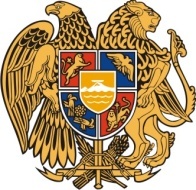 Հ Ա Յ Ա Ս Տ Ա Ն ԻՀ Ա Ն Ր Ա Պ Ե Տ Ո Ւ Թ Յ ՈՒ ՆՇ Ի Ր Ա Կ Ի   Մ Ա Ր Զ Գ Յ ՈՒ Մ Ր Ի   Հ Ա Մ Ա Յ Ն Ք Ի   Ա Վ Ա Գ Ա Ն Ի3104 , Գյումրի, Վարդանանց հրապարակ 1Հեռ. (+374  312)  2-22-00; Ֆաքս (+374  312)  3-26-06Էլ. փոստ gyumri@gyumri.amՎ.ՍամսոնյանԳ.ՄելիքյանԼ.ՍանոյանՄ.ՍահակյանՏ.ՀովհաննիսյանՆ.ՊողոսյանԳ.ՊասկևիչյանՍ.ՀովհաննիսյանՀ.Ասատրյան Ս.ԽուբեսարյանՔ.Հարությունյան Ն.ՂազարյանԼ.ՄուրադյանՀ.ՍտեփանյանՎ.Հակոբյան Ս.ԱդամյանԳ.Մանուկյան Կ.ՄալխասյանԿ.Ասատրյան    Ն.ՄիրզոյանՀ.Մարգարյան 